GOVERNO DO ESTADO DE RONDÔNIA GOVERNADORIA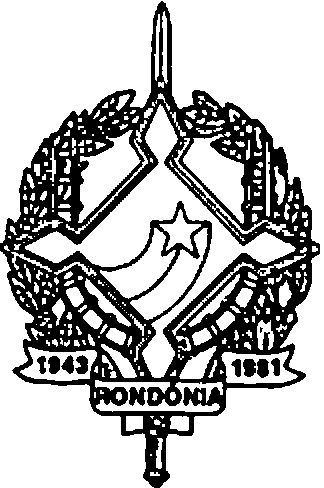              DECRETO Nº 2609 DE 22 DE MARÇO DE 1985.                                O GOVERNADOR DO ESTADO DE RONDÔNIA, no uso desuas atribuições legais,D E C R E T A:Art. 1º - Fica alterada a Programação das Quotas Trimestrais no Orçamento Vigente das seguintes unidades orçamentárias: Secretaria de Estado do Planejamento e Coordenação Geral, Secretaria de Estado da Fazenda e Secretaria de Estado da Agricultura, estabelecida pelo Decreto nº 2561, de 13.12.84, conforme discriminação:                      SECRETARIA DE ESTADO DO PLANEJAMENTO E COORDENAÇÃO GERALI TRIMESTE                        45.109.042.887II TRIMESTRE                      24.371.885.949III TRIMESTRE                     19.739.262.947IV TRIMESTRE                      18.378.529.671TOTAL                            107.598.721.454                      SECRETARIA DE ESTADO DA FAZENDAI TRIMESTE                        2.039.906.000II TRIMESTRE                      2.370.602.000III TRIMESTRE                     2.073.464.000IV TRIMESTRE                      1.151.562.000TOTAL                             7.635.534.000GOVERNO DO ESTADO DE RONDÔNIA GOVERNADORIA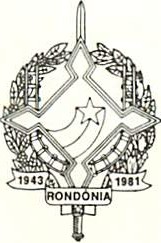                       SECRETARIA DE ESTADO DA AGRICULTURAI TRIMESTE                        2.429.351.000II TRIMESTRE                      3.036.008.000III TRIMESTRE                     3.716.846.000IV TRIMESTRE                      2.002.095.000TOTAL                            11.184.300.000                  Art. 2º - este Decreto entrará em vigor na data de sua publicação. Jorge Teixeira de OliveiraGovernadorJosé Laerte de AraújoSecretário de Estado do Planejamento